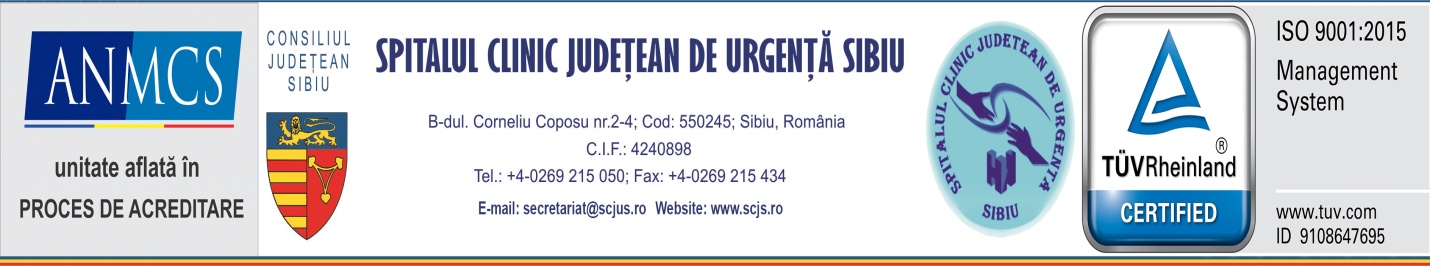      Sibiu16 martie 2020Informare de presăStimați cetățeni, În contextul epidemiologic actual legat de apariția și răspândirea noului coronavirus COVID-19, vă informăm cu privire la următoarele recomandări de conduită și măsuri implementate în cadrul Ambulatoriului integrat al SCJU Sibiu (policlinica):pacienții care se prezintă în Ambulatoriu trebuie să respecte cu strictețe instrucțiunile personalului;păstrați o distanță sigură față de celelalte persoane, nu aglomerați intrarea, accesul se face controlat; accesul se face în grupuri de maxim 2-3 persoane;la accesul în Ambulatoriu, toate persoanele sunt obligate să completeze un formular tip, ca măsură de informare/siguranță/prevenție cu privire la noul coronavirus;rugăm pacienții ca, în această perioadă, să se prezinte la consultații doar în situațiile medicale care nu suportă amânare;rugăm cetățenii să realizeze programări doar dacă este absolut necesar și să facă acest lucru telefonic la numerele 0269/504120 și 0269/504121 sau online.Aceste măsuri vin în sprijinul pacienților și personalului medical, în vederea evitării expunerii acestora la riscuri suplimentare. Nerespectarea acestor recomandări crește riscul îmbolnăvirilor, atât în rândul pacienților cât și al personalului medical. În acest sens, facem apel la populația județului să dea dovadă de înțelegere și să ne sprijine în demersurile noastre.          Ec.  Cornel Benchea                                                                                 Decebal Todăriţă                        Manager                                                                                          Purtător de cuvânt 